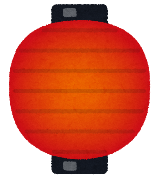 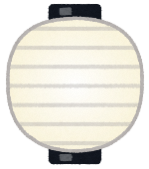 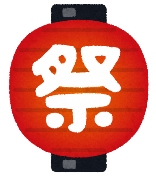 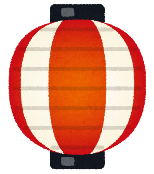 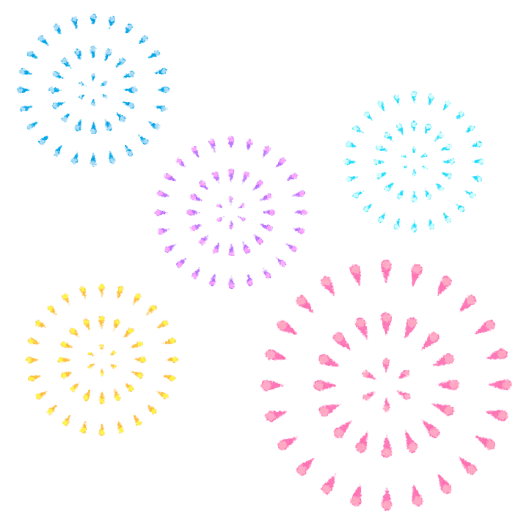 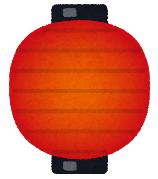 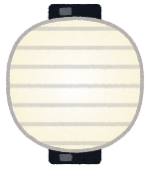 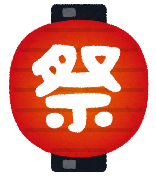 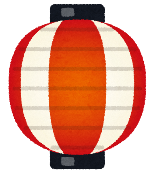 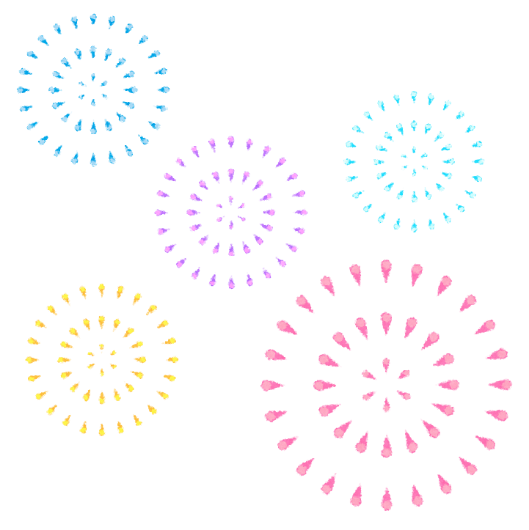 ひにち　　　　　　（・）　　：　　～　　：　　　Petsa　　　　       ( Sabado・Linggo）   :   ~   :    　ばしょ　　　　　　　　　　　　　　　　 Lugar　　 　　　　　　　　　　　　　　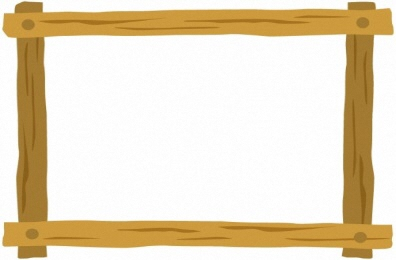 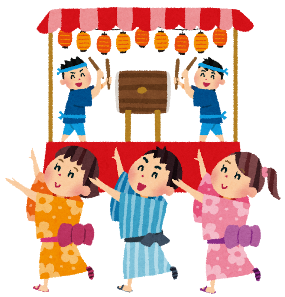 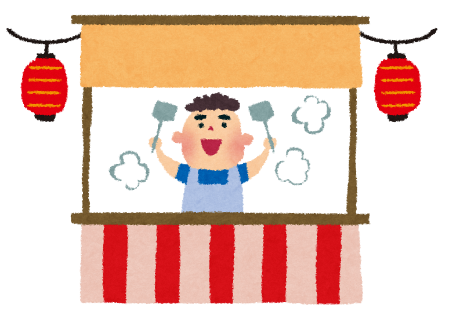 